第11课 我要买苹果。I want to buy apples.一、语音训练 1. 朗读 kànjiàn        shíjiān        jiànkāng  xiāngzi       xiǎngxiàng     zhàoxiàng zhùyì         zhūròu        zhǔrén chūlái         láiguò        hòulái  yánjiūshēng   tángāngqín   túshūguǎn   wéishēngsù  yínhángjiā     hánguórén    hánguóyǔ    rénmínbì  yóuyǒngyī    yóuyóngchí   yóuyǒngguǎn  niúzǎikù  móshùshī     fúwùyuán     bówùguǎn   míngxìnpiàn2.对话   A：  ？B：  。？A：。B：？A：  。B：   。A： ？B： 。
A：   ？
B：  .二/词汇和句子 苹果怎么卖？    香蕉多少钱一斤？        还要别的吗？ 麻烦你          麻烦你给我来一斤葡萄。 我给你50块。     我找你20。A：________________ ？                B：一瓶可乐三块五。A：您买什么？        B：_________________   A: 您要多少？      B：________________________。一斤香蕉多少钱？A：______________________。还要别的吗？B：______________________。三 汉字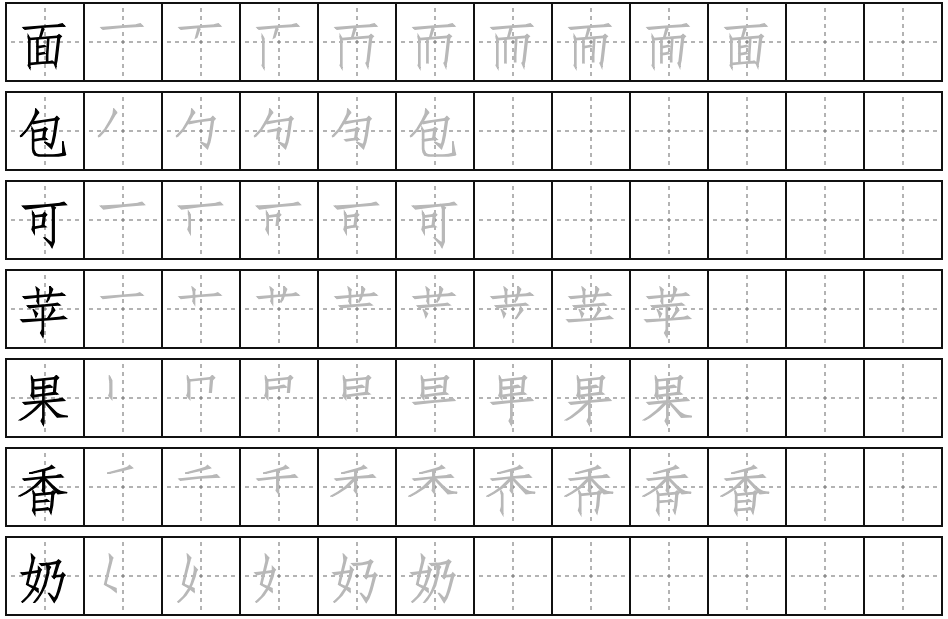 